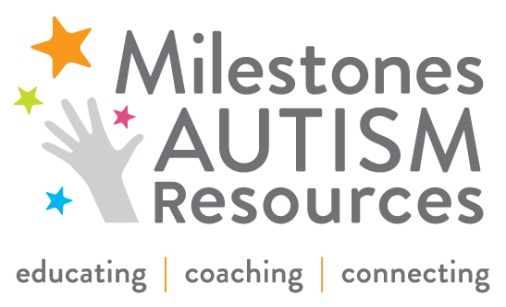 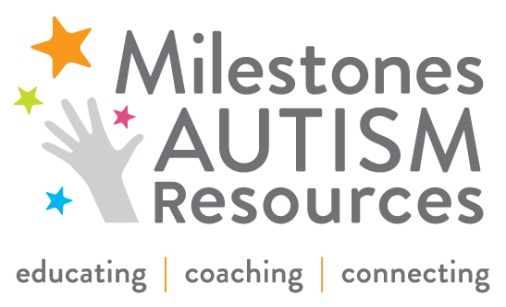 Milestones Autism Resources annually awards parents, professionals, and teens who have gone above and beyond the call of duty in serving others.  Awards are presented at our annual June Conference. Please feel free to nominate an individual you think is deserving of one of the following awards:____  Community Innovator Award  For an individual who has made a profound impact on the community at large             by creating innovative services or products that benefit those with special needs ____  Outstanding Educator Award  For an exemplary educator who has designed exceptional programming or                                                                              Instruction for students with special needs                                                                                                                                                          ____  Parent Tribute Award  For a parent who has gone above and beyond their own child, such as            developing resources or services  ____  Personal Achievement Award  For a person with autism who has achieved individual excellence in           accomplishing a personal goal or milestone (no age requirement)____  Professional Excellence Award  For a professional who has extended her or himself to make a difference                                                                                                                                                                                                                in the lives of children and families____  Teen Trailblazer Award  For a teen who has been a role model and inspiration to others in the communityPerson You Are Nominating: ___________________________________________________________________Nominee’s Title, Affiliation & Credentials:  ________________________________________________________Email: _____________________________________ 	 Phone: ___________________________________Your Name: ________________________________		Connection to Nominee: _____________________Your Title, Affiliation & Credentials:  _____________________________________________________________Email: _____________________________________  	Phone: ___________________________________The following questions will guide the selection process. Please answer completely and provide specific examples about the person you are nominating. You can use additional space as needed. Why do you feel this person deserves to be recognized?What has this person done within a school, community or organization to support individuals with special needs?      Please submit completed form to Leslie Rotsky at lrotsky@milestones.org  or by fax to 216.464.7602. Thank you!